Stärk finansavdelningens resurserPersonalresurserna vid landskapets finansavdelning är sedan länge hårt ansträngda. Under mandatperioden har flera duktiga tjänstemän slutat, sannolikt på grund av den höga arbetsbelastningen. Situationen är kritisk och snabba åtgärder och positiva signaler krävs från den politiska ledningen för att landskapet ska ha en finansavdelning som håller ihop och kan förverkliga det reformarbete som behövs. Med hänvisning till 38 § 1 mom. lagtingsordningen ställer jag till vederbörande medlem av landskapsregeringen följande skriftliga fråga:Hur avser landskapsregeringen tillse att finansavdelningen har tillräckliga och långsiktigt uthålliga personalresurser för att utföra det arbete som är själva ryggraden i landskapets ekonomi? 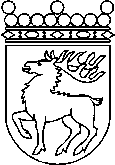 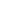 Ålands lagtingSKRIFTLIG FRÅGA nr 2/2021-2022SKRIFTLIG FRÅGA nr 2/2021-2022Lagtingsledamot DatumNina Fellman2022-02-02Till Ålands lagtingTill Ålands lagtingTill Ålands lagtingTill Ålands lagtingTill Ålands lagtingMariehamn den 2 februari 2022Mariehamn den 2 februari 2022Nina Fellman